Look at the image.What is shown in the image?  Describe what you see in the image in as much detail as possible.Vocabulary Bank: arms, crossed, stole, salute, class photo, African, African American, suits, dresses, group, seriousWhat emotions, thoughts, observations, or themes is the photographer capturing in the photo? Write one sentence that captures a statement one could make about the purpose of this photo or image.Sentence Stem Bank: In the picture of ____________, the photographer captures students who ____________.The students have ____________, which is from ____________.The photo captures the message that ____________.Which details from the image support your answer to the question above? Use the organizer to connect your thinking to your background knowledge and experiences. For every detail that you list, briefly describe the thought, feeling, or idea the detail has prompted for you as a viewer.Share your findings with a partner before moving on to the next step.What is the argument of this image? From the previous page, write your one sentence that provides a statement of the message or purpose of the image. This is your claim.Support your claim with one reason. Use your own words to complete the sentence stem.Support your reason with details you found in the image.Explain how the reason and evidence connect back to your claim.I saw...Which made me think...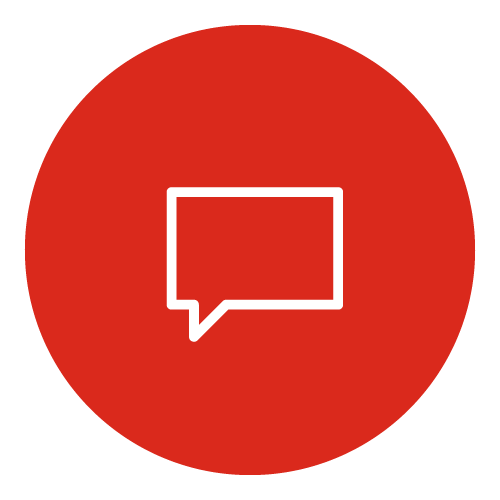 ________________________________________________________________________________________________________________________________________________________________________________________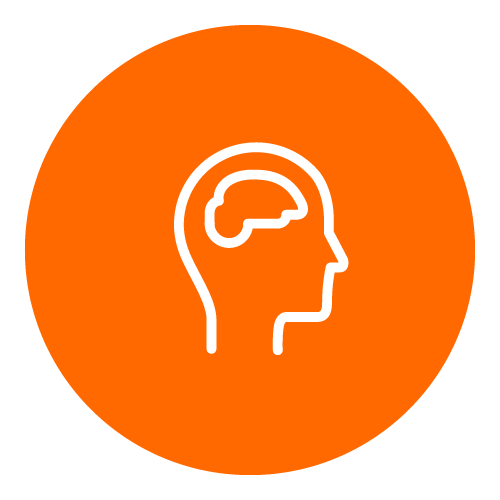 One reason for this is ___________________________________________________________________________________________________________________________________________________________________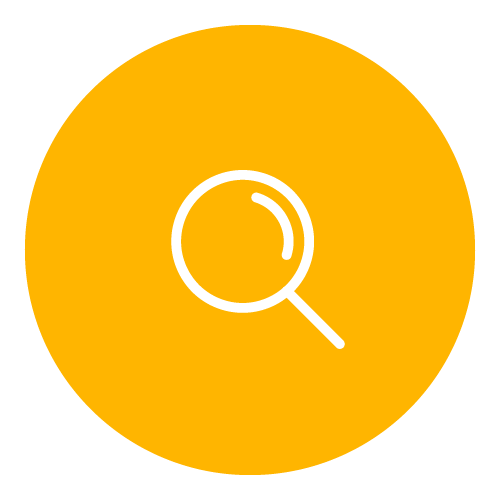 In the image, we see ____________________________________________________________________________________________________________________________________________________________________These details show that  ________________________________________________________________________________________________________________________________________________________________